Консультация для родителей «Детям о космосе»12 апреля в нашей стране отмечается День космонавтики. В этот день в 1961 году нашу планету потрясла замечательная новость: «Человек в космосе!» А ведь как много людей мечтали о полете в космос, и вот мечта сбылась. Апрельским утром на корабле «Восток-1» первый космонавт Юрий Алексеевич Гагарин совершил полет в космос. Ровно 108 минут длился полет вокруг Земли. 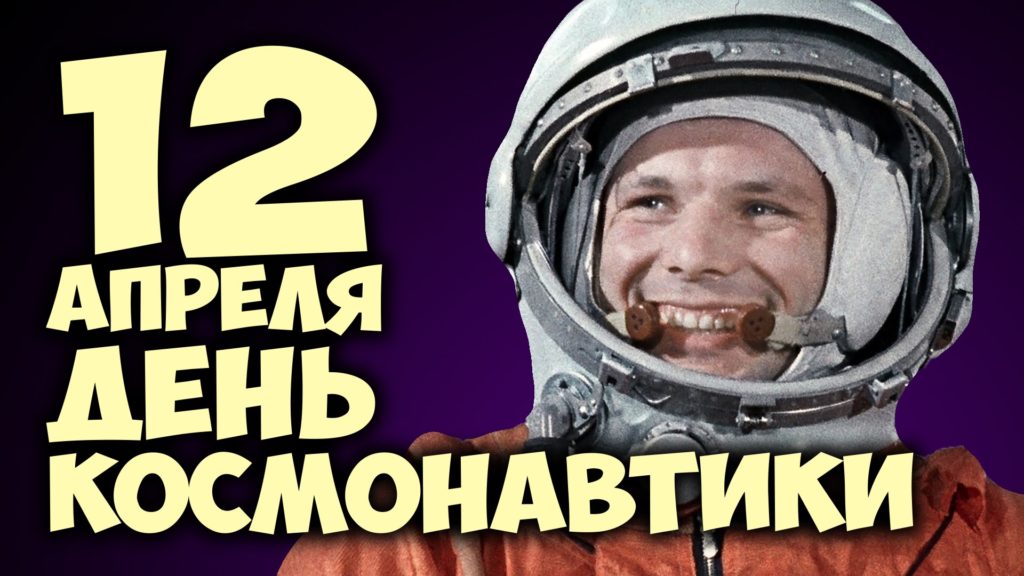 Звездное небо всегда привлекало взоры людей, манило своей неизвестностью. Люди мечтали узнать о космосе как можно больше. Так началось время космических ракет, спутников, луноходов.Дорогие родители, предлагаю вам рассказать детям о космосе и космонавтах!Можно почитать с детьми книги о космосе, показать картинки, рассмотреть глобус звездного неба. Можно поиграть с детьми в игры на космическую тему, прочитать и выучить стихи о космосе, отгадать интересные загадки.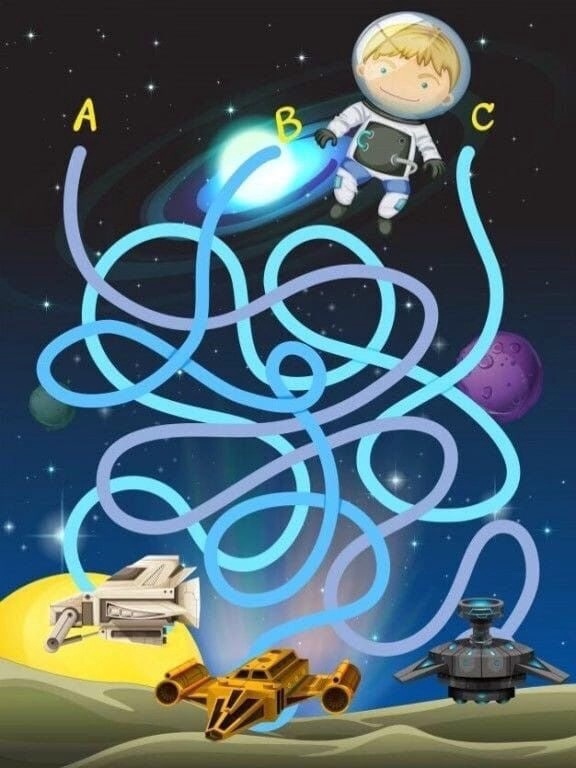 Наша Земля — это огромный шар, на котором есть моря, реки, горы, пустыни и леса. А также живут люди. Наша Земля и все, что ее окружает называется Вселенной, или космос. Кроме нашей голубой планеты есть и другие, а также звезды. Звезды — это огромные светящиеся шары. Солнце -  тоже звезда. Оно расположено близко к Земле, поэтому  мы его видим и ощущаем его тепло.Звезды мы видим только ночью, а днем Солнце их затмевает. Есть звезды даже больше Солнца.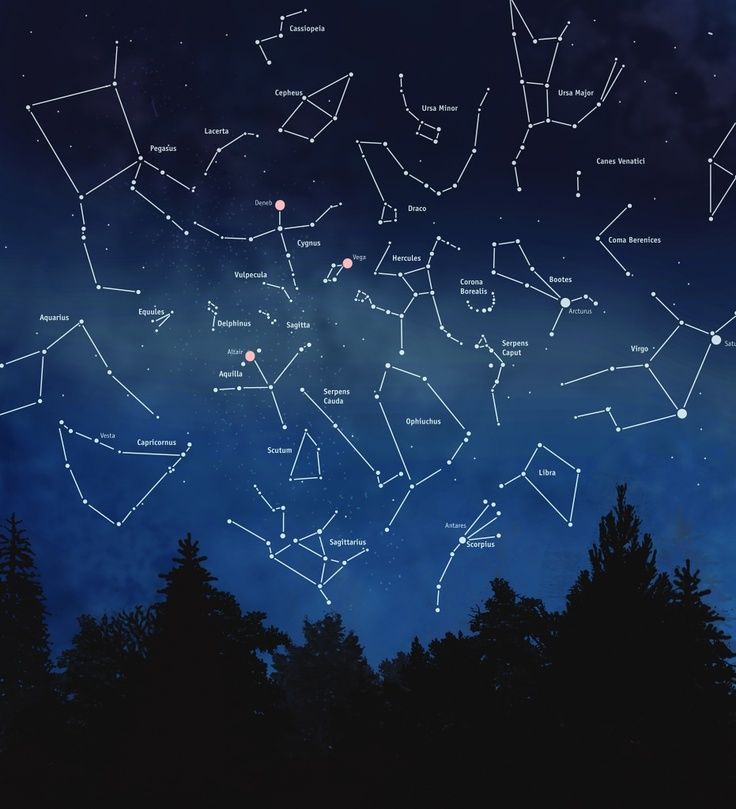 Кроме Земли в солнечной системе есть еще 8 планет, у каждой планеты свой путь, который называется орбитой. Прочитайте стихотворение про 8 планет:По порядку все планетыНазовет любой из нас:Раз — Меркурий,Два — Венера,Три — Земля,Четыре — Марс.Пять — Юпитер,Шесть -Сатурн,Семь — Уран,За ним -Нептун.Он восьмым идет по счету.А за ним уже, потом,И девятая планетаПод названием Плутон.А вы знаете, что Юпитер — самая большая планета. Если представить ее в виде большого мяча, то по сравнению с ним Плутон будет выглядеть маленьким горошком.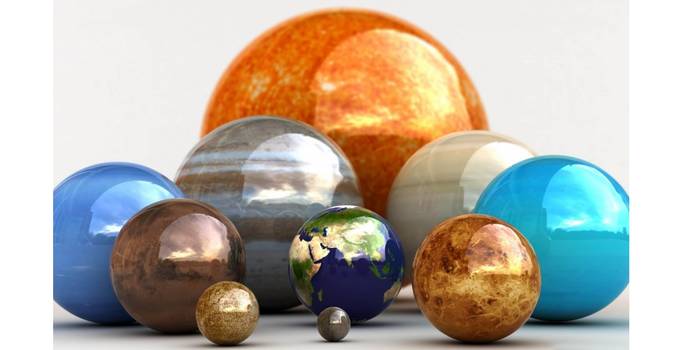  Все планеты можно вылепить в совместной деятельности  из пластилина или нарисовать их, а также попробуйте  вырезать их из бумаги и прикрепите дома к светильнику.Детям о космосеАстрономыДетям будет интересно узнать, что ученые, которые наблюдают за звездами и изучают их, называются астрономами.Давным-давно люди не знали ничего о космосе, о звездах и думали, что небо — это колпак, который накрывает Землю, а звезды к нему крепятся. Древние люди думали, что Земля неподвижна, а Солнце и Луна вращаются вокруг нее.Спустя много лет астроном Николай Коперник доказал, что Земля и другие планеты вращаются вокруг Солнца. Ньютон понял, почему планеты вращаются вокруг Солнца и не падают. Они все летят вокруг Солнца по своему пути.Так ученые шаг за шагом открывали тайны космоса. И как здорово, что в средние века изобрели телескоп, и ученые смогли наблюдать за звездами.В космосе до сих пор еще много загадок, так что астрономам хватит работы надолго.Животные-космонавтыВ самом начале, чтобы узнать, с чем человечеству придется столкнуться в космосе, ученые отправляли на "разведку" разных животных. Это были собаки, кролики, мыши, даже микробы.Собаки более умные животные, по сравнению с мышами, но оказывается не все собаки подходили для испытаний. Породистые собаки очень нежные, в космос они не годились. Собак отбирали по размеру, проводили с ними тренировки, пришлось приучать их к шуму, тряске. Первая собака Лайка в 1957 году была отправлена в космос. За ней наблюдали, но на Землю она не вернулась.Потом летали в космос Белка и Стрелка. В 1960 году 19 августа их запустили в космос на прототипе космического корабля "Восток". Они пробыли в космосе более суток и благополучно вернулись обратно. Так ученые доказали, что полет в космос возможен.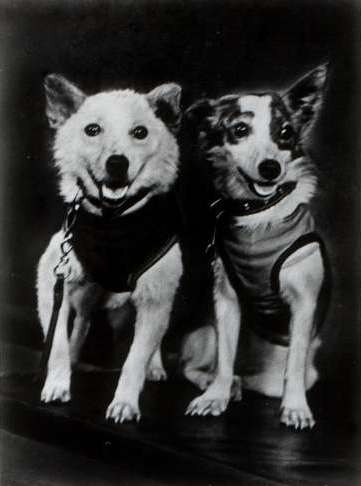 Про космонавтов для детейКосмонавт — это человек, который испытывает космическую технику и работает в космосе. Сейчас космонавты есть во многих странах.Первым космонавтом был Юрий Алексеевич Гагарин. 12 апреля 1961 года он совершил полет в космос на корабле »Восток-1» и облетел Землю за 1 час 48 минут. Вернулся назад живым и здоровым.Родился Юрий Гагарин 9 марта 1934 года в селе Клушино Гжатского района Смоленской области в обычной семье колхозника. Рос обычным ребенком. В юности увлекался занятиями в аэроклубе. После училища стал летчиком. В 1959 году был зачислен в группу кандидатов в космонавты. И за свой первый полет в космос был удостоен звания Героя Советского Союза и награжден орденом Ленина.Юрий Алексеевич Гагарин всегда останется в нашей памяти как первый космонавт. Его именем названы города, улицы, проспекты. На Луне есть кратер, названный его именем , а также малая планета.Космонавты — мужественные люди, они много тренируются, должны много знать и уметь, чтобы управлять космическим кораблем.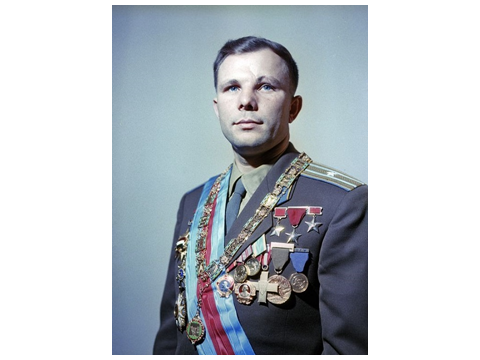 Первый выход в космос был совершен Алексеем Леоновым в 1965 г.                            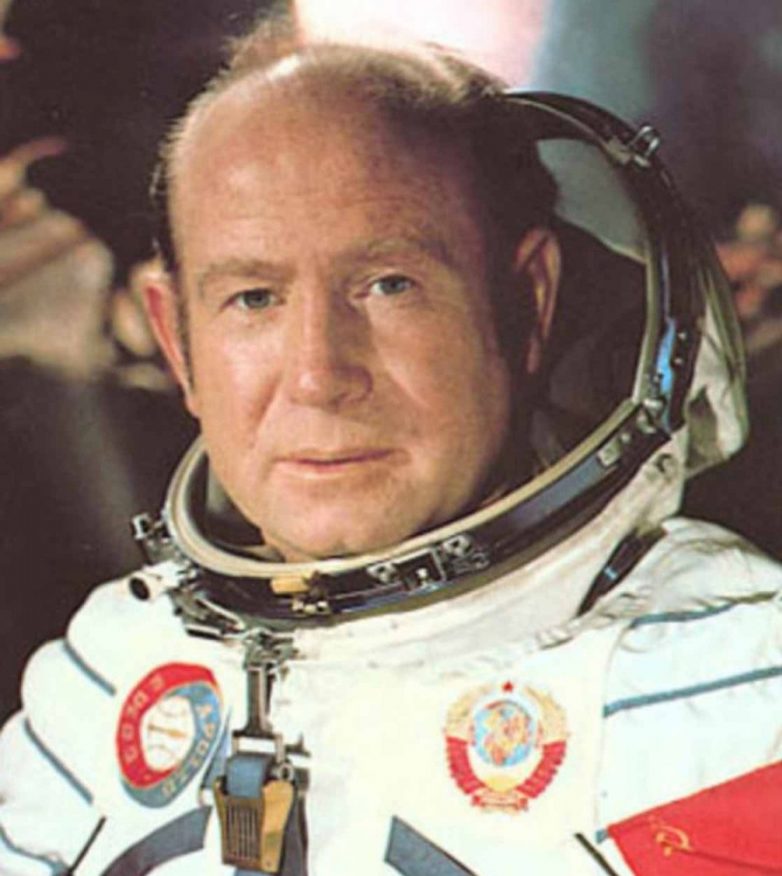 Первой женщиной - космонавтом была Валентина Терешкова, которая совершила полет в космос в 1963 году. Она выдержала 48 оборотов вокруг Земли, провела почти трое суток в космосе, делала фотографии, которые использовались для изучения аэрозольных слоев атмосферы.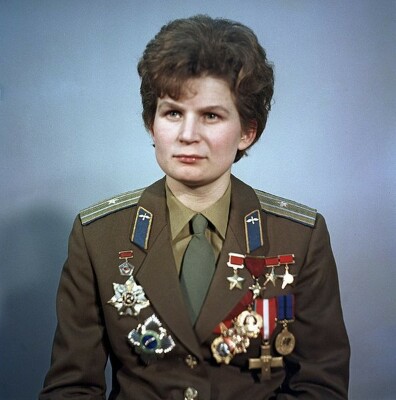 Чтобы летать в космос, нужно много и хорошо учиться, быть выдержанным, терпеливым, выносливым.ЛунаДети всегда с интересом рассматривают Луну на небе. Она такая разная: то в виде серпика, то большая, круглая.Ребенку интересно будет узнать, что находится на Луне. Можно рассказать, что Луна покрыта воронками-кратерами, которые возникают из-за столкновений с астероидами. Если  смотреть на Луну в бинокль, можно увидеть неровности ее рельефа.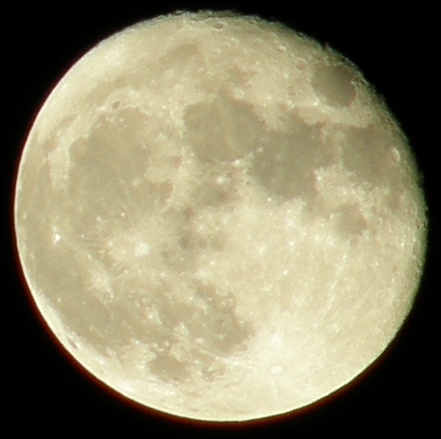 Наблюдения за звездами с детьмиС детками нужно наблюдать за звездным небом. Не поленитесь вечером выйти на улицу и полюбоваться звездами. Покажите ребенку некоторые созвездия, попробуйте вместе отыскать большую Медведицу. Расскажите, что древние люди вглядывались в ночное небо, мысленно соединяли звезды , рисовали животных, людей, предметы, мифологических героев. Найдите карту звездного неба и покажите малышу, как выглядят созвездия, а потом вместе отыщите их на небе. Это развивает наблюдательность, память.Вообще, было бы здорово сводить ребенка в планетарий. Ребенок узнает много интересного из рассказа о звездах, планетах.Тема космоса содержит массу идей для рисунков, поделок. Можно рисовать, лепить космонавтов, инопланетян, Луну. Придумывать новые названия звездам и планетам. Проявляйте фантазию, тема космоса безгранична и интересна детям.Игры с детьми Игра »Что возьмем с собою в космос».Разложить перед детьми рисунки и предложить выбрать то, что можно взять с собой на космический корабль. Это могут быть следующие рисунки-картинки: книга, блокнот, скафандр, яблоко, конфета, тюбик с манной кашей, будильник, колбаса.Игра «Космический словарь»поможет детям пополнить свой словарный запас словами, связанными с темой космоса. Можно играть нескольким детям и устроить соревнование, кто больше назовет слов, связанных с космосом. Например: спутник, ракета, инопланетянин, планеты, Луна, Земля, космонавт, скафандр и т. д.Рассказывайте своим детям о космосе, космонавтах, учите названия планет, рассматривайте звездное небо. Пусть ребенок растет любопытным, а вдруг он тоже станет потом ученым или космонавтом и вы будете им гордиться.